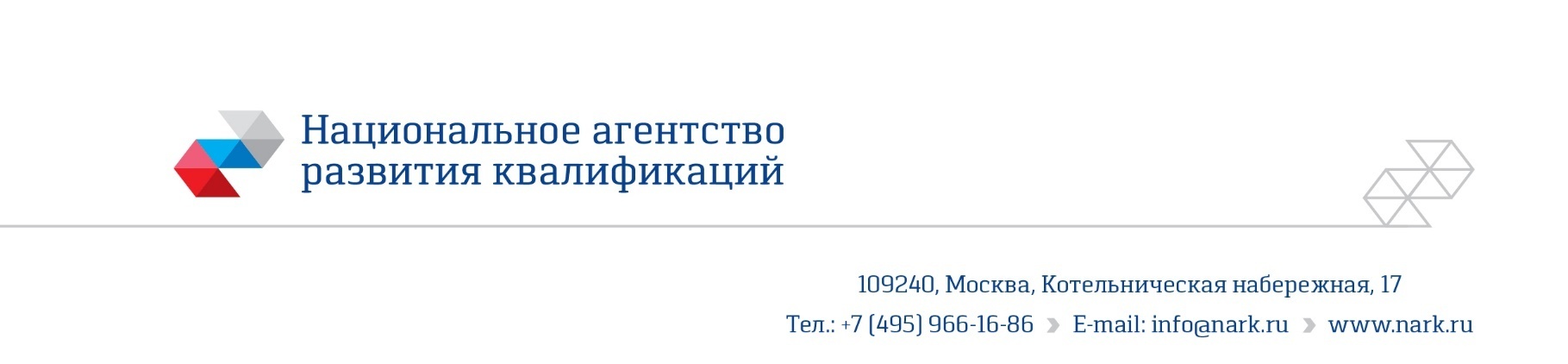 ПРИМЕР ОЦЕНОЧНОГО СРЕДСТВАдля оценки квалификации«Животновод»   (3-й уровень квалификации) (наименование квалификации)Пример оценочного средства разработан в рамках Комплекс мероприятийпо развитию механизма независимой оценки квалификации, а также по осуществлению функций базового центра профессиональной подготовки, переподготовки и повышения квалификации рабочих кадров на 2019 год, утвержденного 20 февраля 2019 года2020 годСостав примера оценочных средств1. Наименование квалификации и уровень квалификации:Животновод (3-й уровень квалификации)2. Номер квалификации: 13.00300.023. Профессиональный стандарт или квалификационные требования, установленные федеральными законами и иными нормативными правовыми актами Российской Федерации (далее – требования к квалификации):Профессиональный стандарт «Животновод»   - код 13.003, (утв. приказом Министерства труда и социальной защиты Российской Федерации от «27» июня 2018 г. №417н4. Вид профессиональной деятельности: Производство продукции животноводства5. Спецификация заданий для теоретического этапа профессионального экзаменаОбщая информация по структуре заданий для теоретического этапа профессионального экзамена:- общее количество вопросов: 40 вопросов в тесте (40 - в примере оценочного средства);- из них количество заданий с выбором ответа: 39 заданий в тесте (39 -  в примере оценочного средства);- из них количество заданий с открытым ответом: 1 задание в тесте (1 - в примере оценочного средства);- из них количество заданий на установление соответствия: 0 заданий в тесте (0 - в примере оценочного средства);- количество заданий на установление последовательности: 0 заданий в тесте (0 - в примере оценочного средства);- время выполнения заданий для теоретического этапа экзамена: 90 минут.6. Спецификация заданий для практического этапа профессионального экзамена7. Материально-техническое обеспечение оценочных мероприятий:а) материально-технические  ресурсы  для  обеспечения теоретического этапапрофессионального экзамена:- рабочее место, оборудованное мебелью (стул, стол);- бумага для записей,- ручка;б) материально-технические  ресурсы  для  обеспечения  практического этапа- рабочее место кабинет (аудитория, лаюоратория), оборудованная рабочим местом (стол, стул)- предметы и средства труда: 	Задание №1- бумага для записей,- ручка,- макет уха коровы или свиньи- бирка- дырокол или щипцы для мечения- средства индивидуальной защиты- халат, перчатки, шапочка, перчатки- информационно-методическое обеспечение:- эксплуатационные документы на инструменты для мечения животных	Задание №2- бумага для записей,- ручка,- видеоролик, фиксирующий половую охоту животного (сельскохозяйственного). - средства индивидуальной защиты- не предусмотрены- информационно-методическое обеспечение:- не предусмотрены8. Кадровое обеспечение оценочных мероприятий: 1.Высшее или среднее профессиональное образование.  2. Опыт работы не менее 5 лет в должности и (или) выполнения работ (услуг) по виду профессиональной деятельности, содержащему оцениваемую квалификацию, но не ниже уровня оцениваемой квалификации. 3. Подтверждение прохождение обучения по ДПП, обеспечивающего освоение: а) знаний:  	- НПА в области независимой оценки квалификации и особенности их применения при проведении профессионального экзамена; - нормативные правовые акты, регулирующие вид профессиональной деятельности и проверяемую квалификацию; - методы оценки квалификации, определенные утвержденным Советом оценочным средством (оценочными средствами); - требования и порядок проведения теоретической и практической части профессионального экзамена и документирования результатов оценки;- порядок работы с персональными данными и информацией ограниченного использования (доступа); б) умений - применять оценочные средства; - анализировать полученную при проведении профессионального экзамена информацию, проводить экспертизу документов и материалов; - проводить осмотр и экспертизу объектов, используемых при проведении профессионального экзамена; - проводить наблюдение за ходом профессионального экзамена; - принимать экспертные решения по оценке квалификации на основе критериев оценки, содержащихся в оценочных средствах; - формулировать, обосновывать и документировать результаты профессионального экзамена; - использовать информационно-коммуникационные технологии и программно-технические средства, необходимые для подготовки и оформления экспертной документации; 4. Отсутствие ситуации конфликта интереса в отношении конкретных соискателей.5. Экспертная комиссия утверждается в количестве не менее трех экспертов.6. Не менее двух членов экспертной комиссии в штате по основному месту работы в Центре оценки квалификации должны иметь подтвержденную Советом по профессиональным квалификациям агропромышленного комплекса квалификацию, удовлетворяющую требованиям, определенным в оценочном средстве для проведения независимой оценки квалификации.9. Требования безопасности к проведению оценочных мероприятий.С каждым соискателем проводится инструктаж (под подпись) по охране труда и безопасным методам работы при работе с инструментами и оборудованием для мечения животных.10. Задания для теоретического этапа профессионального экзамена: Инструкция.Теоретический этап профессионального экзамена представлен в виде теста и состоит из 40 вопросов, охватывающих все предметы оценивания.Время ответа на вопросы ограничено – 90 минут. Если Вы сомневаетесь в ответе, переходите к следующему вопросу. К пропущенному вопросу Вы сможете вернуться позже.Каждый вопрос содержит инструкцию по формулированию ответа: выбрать правильный вариант ответа (один или несколько), установить правильную последовательность, установить правильное соответствие, записать правильный ответ.Если при ответе на вопрос Вы должны выбрать один правильный ответ (одиночный выбор), то «кликните» курсором по выбранному Вами варианту. Кнопка выбранного варианта станет малиновой.Если при ответе на вопрос Вы должны выбрать несколько правильных ответов (множественный выбор), то «кликните» курсором по тем вариантам, которые Вы считаете правильными, в любой последовательности.Для изменения решения нажмите еще раз выбранный Вами вариант. Кнопка снова станет серой. Это будет означать отмену Вашего прежнего выбора. Если при ответе на вопрос Вы должны установить соответствие, ухватите курсором кнопку на варианте слева и перетащите ее на кнопку соответствующего ему варианту справа.ВАЖНО! Варианты слева должны быть использованы все; варианты справа могут быть использованы полностью или частично.Если при ответе на вопрос Вы должны установить последовательность, ухватите курсором нужный вариант и перетащите его на желаемое место в соответствии с порядковым номером действия.Если задание сформулировано в виде открытого вопроса, ответ Вы должны строчными буквами, если иное не указано в задании.После выполнения задания нажмите кнопку «Ответить».Вы можете задавать вопросы членам экзаменационной комиссии только в случае технических неисправностей, которые не позволяют Вам продолжить работу.Задание №1Как на животноводческих комплексах организуется система навозоудаления?Выберите правильный ответ.a) по системе люковb) по системе трубопроводовc) по открытой системе d) по ямной системеe) по капсульной системе Задание №2Какое количество подстилки необходимо летом при боксовом содержании, чтобы пол в боксе и корова оставались достаточно чистыми?Выберите правильный ответ.a) до 0,5 кг на 1 голову в суткиb) до 2,5 кг на 1 голову в суткиc) до 5 кг на 1 голову в суткиd) до 7,5 кг на 1 голову в суткиe) до 10 кг на 1 голову в суткиЗадание №3Какой способ уборки навоза в коровниках предусматривает применение транспортеров?Выберите правильный ответ.a) гидравлическийb) электрическийc) пневматическийd) механическийe) ручнойЗадание №4Когда проводят санитарную обработку молочного оборудования и доильного инвентаря в коровнике?Выберите правильный ответ.a) 1 раз в суткиb) сразу после доенияc) 1 раз в неделюd) за 3 часа до доенияe) 1 раз в месяцЗадание №5Где производится обработка и мытье кожного покрова КРС при содержании с использованием пастбищ?Выберите правильный ответ.a) на сенокосеb) за территорией предприятияc) на скотопрогонахd) на территории предприятияe) в специализированной организацииЗадание №6Что устанавливается при входе в животноводческое помещение для дезинфекции обуви?Выберите правильный ответ.a) барьерb) щеткаc) ветошьd) губкаe) кюветаЗадание №7Чем раз в месяц промывают доильные аппараты для удаления налета солей и щелочных растворов?Выберите правильный ответ.a) 1%-ным раствором марганцовокислого калияb) 0.5%-ным раствором хлорной известиc) 1%-ным раствором соляной или уксусной кислотыd) чистой холодной водойe) 0.5%-ным раствором моющего средстваЗадание №8Сколько литров воды нужно добавить к 1кг хлорной извести, чтобы получить 10%-ный раствор?Выберите правильный ответ.a) 1b) 10c) 11d) 12e) 100Задание №9Какую дезинфекцию проводят в благополучных хозяйствах для предотвращения заноса и накопления внутри них патогенной микрофлоры и микроорганизмов?Выберите правильный ответ.a) внеплановуюb) вынужденнуюc) текущуюd) заключительнуюe) профилактическуюЗадание №10Какой документ изображен на картинке?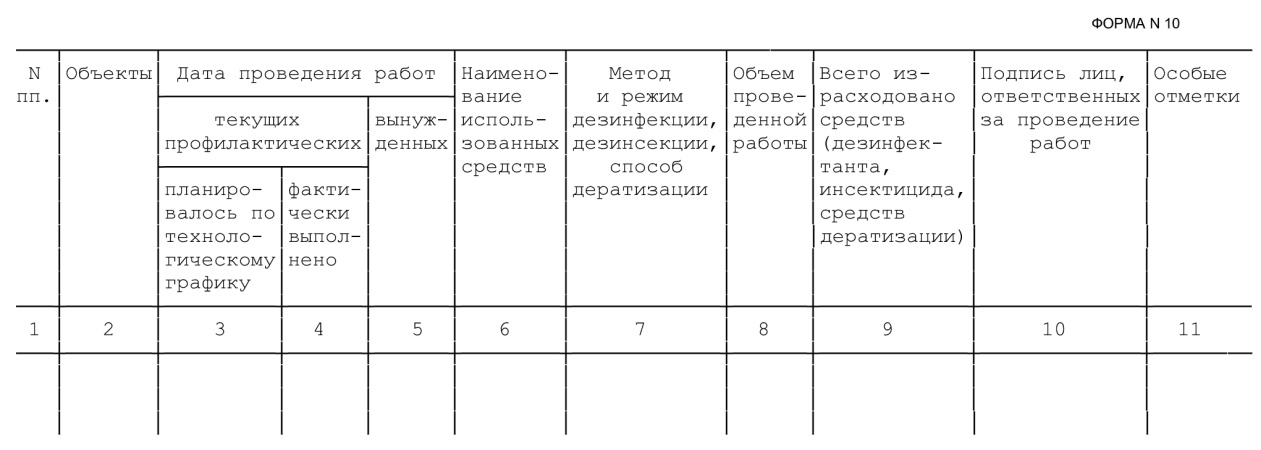 Выберите правильный ответ.a) журнал для регистрации больных животныхb) журнал для записи противоэпизоотических мероприятийc) журнал учета диагностических исследований птицыd) журнал учета дезинфекции, дезинсекции и дератизацииe) журнал бактериологических исследованийЗадание №11Какое заболевание животных изображено на фото?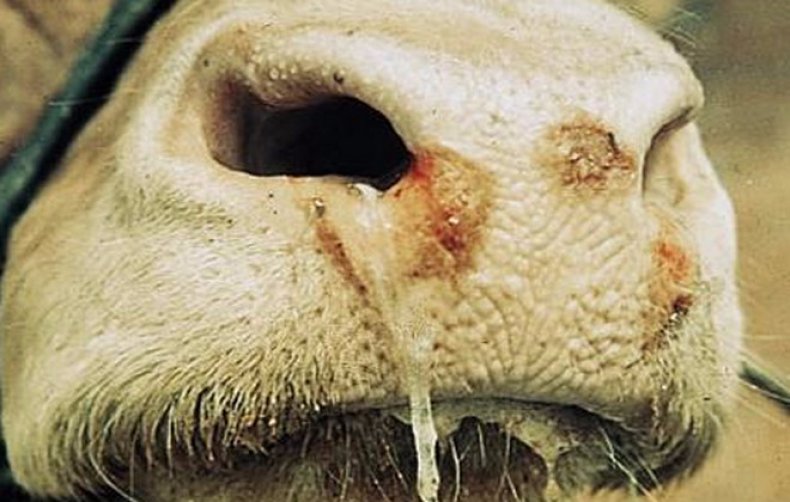 Выберите правильный ответ.a) туберкулезb) ящурc) ботулизмd) дизентерияe) рожаЗадание №12При каком виде остеосинтеза металлическая пластина прикрепляется к костям при помощи специальных болтов?Выберите правильный ответ.a) накостныйb) интрамедуллярныйc) классическийd) внеочаговыйe) комбинированный Задание №13Какими признаками сопровождается наступление половой охоты у свиноматок?Выберите все правильные ответы.a) потеря аппетитаb) улучшение аппетитаc) беспокойствоd) спокойное поведение e) половые органы без измененийf) сонливостьg) покраснение половых органовЗадание №14Какой признак НЕ характеризует проявление суягности овцы?Выберите правильный ответ.a) нет охоты через 3 недели после предыдущейb) налитое вымяc) бледность кожиd) более спокойное поведениеe) вибрации задних маточных артерийЗадание №15Какой признак НЕ характеризует начало скорого отела у коровы?	Выберите правильный ответ.а) выгнутая спинаb) вытекание слизи из вульвыc) увеличение вымениd) поднятие основания хвоста и боковe) отход вод из пузыря Задание №16Как извлечь клеща из кожных покровов животного?Выберите правильный ответ.a) залить клеща маслом, чтобы перекрыть доступ воздухаb) вращать пинцетом в стороны, подтягивая вверхc) перетянуть брюшко клеща ниткой и на время оставитьd) сдавить сильно пинцетом и вырватьe) вырезать любым острым предметомЗадание №17Как называется прибор для определения скорости движения воздуха в животноводческом помещении?Запишите ответ одним словом (имя существительное, ед.ч.).Ответ: ____________ Задание №18Сколько раз в час должен должен происходить обмен воздуха в коровнике?Выберите правильный ответ.a) не менее 1 раза b) не менее 2 разc) не менее 3 разd) не менее 10 разe) не менее 20 разЗадание №19При каком способе содержания коров в ночное время их содержат в помещении, а днем выпасают?Выберите правильный ответ.a) стойловое содержаниеb) лагерно-пастбищное содержаниеc) беспривязное содержаниеd) стойлово-пастбищное содержаниеe) стойлово-выгульное содержаниеЗадание №20Сколько раз в день кормят коров при средних удоях?Выберите правильный ответ.a) 1 раз b) 2 разаc) 3 разаd) 4 разаe) 5 разЗадание №21Сколько литров должна составлять первая порция молозива для новорожденного теленка?Выберите правильный ответ.a) 1-2 литраb) 3-4 литраc) 5-6 литровd) 7-8 литровe) 0,5 литраЗадание №22Сколько литров воды в сутки нужно для поения коровы при температуре воздуха до 30°С  и уровне ее молочной продуктивности 3500 кг?Выберите правильный ответ.a) 15 литровb) 25 литровc) 35 литровd) 45 литровe) 55 литровЗадание №23Сколько раз кормят поросят в первые дни после отъема?Выберите правильный ответ.a) не реже 1 раза в суткиb) не реже 2 раз в суткиc) не реже 3 раз в суткиd) не реже 4 раз в суткиe) не реже 5 раз в суткиЗадание №24Что нужно измерить для определения массы свиньи?Выберите правильный ответ.a) длину головы и высоту в холкеb) длину лба и высоту спиныc) высоту в крестце и глубину грудиd) длину туловища и обхват грудиe) ширину лба и высоту поясницыЗадание №25В какое время суток лучше всего начинать перегон животных?Выберите правильный ответ.a) поздно вечеромb) в обедc) ночьюd) вторая половина дняe) рано утромЗадание №26Какой в среднем должна быть скорость передвижения при перегоне свиней?Выберите правильный ответ.a) не более 2 кмb) не более 4 кмc) не более 6 кмd) не более 8 кмe) не более 10 кмЗадание №27Когда проводят первое стравливание пастбищ?Выберите правильный ответ.a) после выпадения снегаb) после первых заморозковc) после таяния снегаd) после влагозарядкового поливаe) после просыхания почвыЗадание №28При какой температуре воздуха моцион животным не предоставляется?Выберите правильный ответ.a) ниже плюс 5°Сb) ниже 0°Сc) ниже минус 5°Сd) ниже минус 15°Сe) ниже минус 25°СЗадание №29Какое устройство изображено на рисунке под цифрой 1?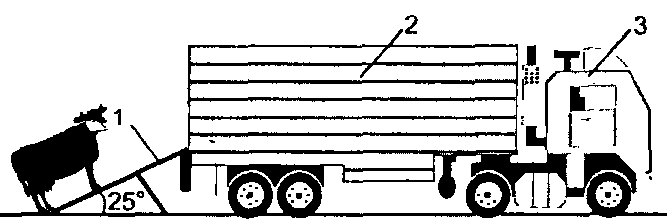 Выберите правильный ответ.a) кузовb) трапc) кабинаd) перегородкаe) эстакадаЗадание №30Чем при перевозке дополнительно фиксируют строптивых лошадей, лишая их опоры?Выберите правильный ответ.a) вторая цепьb) дублирующий тросc) подбрюшные ремниd) страховочная стропаe) дополнительная веревкаЗадание №31С какой стороны таврят лошадей?Выберите правильный ответ.a) справаb) слеваc) сзадиd) спередиe) не имеет значенияЗадание №32Чем проводят горячее таврение?Выберите правильный ответ.a) деревянным тавромb) газовой горелкойc) железным тавромd) горящей спичкойe) бытовой зажигалкойЗадание №33На какой промежуток времени прикладывают охлажденное тавро к коже 6-7 месячных жеребят?Выберите правильный ответ.a) 5-10 секундb) 25-30 секундc) 55-60 секундd) 2 минутыe) 5 минутЗадание №34В какой документ заносится вся информация о таврении животного, описание масти и отметин?Выберите правильный ответ.a) специальная тетрадьb) журнал учетаc) товарная накладнаяd) инвентарная книгаe) оперативный блокнотЗадание №35Чем дезинфицируют заднюю часть туловища коровы перед постановкой в предродовую секцию?Выберите правильный ответ.a) 1%-ным раствором формалинаb) 2%-ным раствором формалинаc) 3%-ным раствором формалинаd) 4%-ным раствором формалинаe) 5%-ным раствором формалинаЗадание №36Как меняется продолжительность фазы выведения плодов при слабости родовой деятельности у свиньи?Выберите правильный ответ.a) уменьшается в 5 раз и болееb) нет достоверных данныхc) уменьшается в 2-3 раза и болееd) продолжительность не меняетсяe) увеличивается в 2-3 раза и болееЗадание №37Что нужно ввести внутримышечно свинье для активизации родовой деятельности?Выберите правильный ответ.a) окситоцинb) хлораминc) фурацилинd) креолинe) бороглюконатЗадание №38Чем обрабатывают оставшийся конец обрезанной пуповины у новорожденного теленка?Выберите правильный ответ.a) подогретым возухомb) раствором йодаc) инфракрасными лампамиd) теплой водойe) моющим средствомЗадание №39На сколько погружают в теплую воду новорожденных поросят при асфиксии?Выберите правильный ответ.a) 1-2 минутыb) 3-4 минутыc) 5-6 минутd) 7-8 минутe) 9-10 минутЗадание №40Сколько материнского молозива должен получить новорожденный теленок в первое кормление?Выберите правильный ответ.a) 0,5-1 литрb) 1,5-2,5 литраc) 3,5-4 литраd) 4,5-5,5 литраe) 6-7 литров11. Критерии  оценки  (ключи  к  заданиям),  правила обработки результатов теоретического  этапа  профессионального  экзамена  и  принятия  решения  о допуске  (отказе   в  допуске)  к  практическому  этапу  профессионального экзамена: Вариант соискателя содержит 40 заданий. Баллы, полученные за правильно выполненные задания, суммируются.Максимальное количество баллов – 40.Решение о допуске к практическому этапу экзамена принимается при условии достижения набранной суммы баллов 30 и более.12. Задания для практического этапа профессионального экзамена.ЗАДАНИЕ №1 НА ВЫПОЛНЕНИЕ ТРУДОВЫХ ФУНКЦИЙ, ТРУДОВЫХ ДЕЙСТВИЙ В МОДЕЛЬНЫХ УСЛОВИЯХТФ А/06.3 Проведение маркирования животных с целью их идентификации и учета Задание.Проведите маркировку животного с учетом его вида.Вариант 1 – у КРСВариант 2 – у свиньиМаксимальное время выполнения задания: 30 мин.- рабочее место кабинет (аудитория, лаборатория), оборудованная рабочим местом (стол, стул)- предметы и средства труда: 	- бумага для записей,- ручка,- макет уха коровы или свиньи- бирка- дырокол или щипцы для мечения- средства индивидуальной защиты- халат, перчатки, шапочка, перчатки- информационно-методическое обеспечение:- эксплуатационные документы на инструменты для мечения животныхКритерии оценки:а) выбор метода маркирования осуществлен с учетом вида животного б) специальные инструменты и средства маркирования перед мечением животных подготовлены в соответствии с принятой технологией и эксплуатационными документамив) маркировка животного проведена в соответствии с принятой технологией и эксплуатационными документами средств маркированияЗАДАНИЕ №2 НА ВЫПОЛНЕНИЕ ТРУДОВЫХ ФУНКЦИЙ, ТРУДОВЫХ ДЕЙСТВИЙ В МОДЕЛЬНЫХ УСЛОВИЯХТФ А/03.3 Контроль физиологического состояния животных для поддержания и защиты их здоровьяТД: Выявление признаков половой охоты у животных путем проведения регулярных внешних осмотров, наблюдения за их поведениемЗадание.Изучите видео-ролик, демонстрирующий состояние и поведение животного (корова/лошадь/свинья и т.д.).Определите и охарактеризуйте не менее 5 признаков, которые Вы считаете признаками половой охты животного.Оформите свои выводы в табличной форме.Максимальное время выполнения задания: 40 мин.Место выполнения задания – кабинет (аудитория), оборудованная рабочим местом: - рабочее место кабинет (аудитория, лаборатория), оборудованная рабочим местом (стол, стул)- предметы и средства труда:- бумага для записей,- ручка,- видеоролик, фиксирующий половую охоту животного (сельскохозяйственного). - средства индивидуальной защиты- не предусмотрены- информационно-методическое обеспечение:- не предусмотреныКритерии оценки:а) на основании видеозаписи выявлено не менее 5 признаков половой охоты животного,б) признаки  половой охоты охарактеризованы корректно,в) задание выполнено в установленное время13. Правила обработки результатов профессионального экзамена и принятия решения о соответствии квалификации соискателя требованиям к квалификации.При несоответствии одному или нескольким критериям оценки выполнения заданий, повторное прохождение экзамена допускается не ранее, чем через один месяц со дня первой попытки.Положительное решение о соответствии квалификации соискателя требованиям к квалификации Животновод (3-й уровень квалификации) принимается при выполнении всех критериев оценки по теоретическому и практическому этапам профессионального экзамена.14. Перечень нормативных, правовых и иных документов, использованных при подготовке комплекта оценочных средств:ГОСТ Р 54562-2011 Известь хлорная. Технические условияПриказ Минсельхоза РФ от 13 декабря 2016 года N 551 Об утверждении Ветеринарных правил содержания крупного рогатого скота в целях его воспроизводства, выращивания и реализацииГОСТ Р 57784-2017 Животные племенные сельскохозяйственные. Методы определения параметров продуктивности крупного рогатого скота мясного направленияМетодические указания по применению хлорной извести для целей дезинфекции.УТВЕРЖДЕНЫ начальником Главного санитарно-эпидемиологического управления Минздрава СССР В.Е.Ковшило 21 октября 1975 года N 1360-75КОЛЛЕГИЯ ЕВРАЗИЙСКОЙ ЭКОНОМИЧЕСКОЙ КОМИССИИ РЕШЕНИЕ от 13 февраля  года N 27 Об утверждении Единых ветеринарных (ветеринарно-санитарных) требований, предъявляемых к объектам, подлежащим ветеринарному контролю (надзору)Закон РФ "О ветеринарии" Приказ Министерства труда и социальной защиты РФ от 25 февраля 2016 г. N 76н "Об утверждении Правил по охране труда в сельском хозяйстве"Правила проведения дезинфекции и дезинвазии объектов государственного ветеринарного надзора, утв. Департамент ветеринарии Министерства сельского хозяйства Российской Федерации, 15 июля 2002 года N 13-5-2/0525Ветеринарные правила содержания крупного рогатого скота в целях его воспроизводства, выращивания и реализации, утв. приказом Министерства сельского хозяйства от 13 декабря 2016 г. N 551ГОСТ 25375-82 Методы, средства и режимы стерилизации и дезинфекции изделий медицинского назначенияПостановление Главного государственного санитарного врача РФ от 13 июля 2001 г. №18 «О введение в действие санитарных правил СП 1.1.1058-01»Приказ Министерства сельского хозяйства РФ от 22 апреля 2016 года N 161 Об утверждении Перечня видов животных, подлежащих идентификации и учетуПриказ Минтруд России от 01.11.2016г. № 601н «Об утверждении Положения о разработке оценочных средств для проведения независимой оценки квалификации»Приложение 1.Комплект материалов для экзаменатора(заполняется членом экзаменационной комиссии на каждого соискателя)Соискатель (ФИО): ____________________________________________________________________Квалификация: Животновод (3-й уровень квалификации)Дата профессионального экзамена: __________________________________1. Результаты теоретического этапа экзаменаРешение: ____________________________________________________________                      (допустить/ не допустить до практического этапа экзамена)2. Результаты практического этапа экзамена2.1. Задание №1. Выполнение трудовых функций (действий) в модельных условиях. Время выполнения – 30 минут.ТФ А/06.3 Проведение маркирования животных с целью их идентификации и учета Задание.Проведите маркировку животного с учетом его вида.Вариант 1 – у КРСВариант 2 – у свиньи2.2. Задание №2. Выполнение трудовых функций (действий) в модельных условиях. Время выполнения – 40 минут.ТФ А/03.3 Контроль физиологического состояния животных для поддержания и защиты их здоровьяТД: Выявление признаков половой охоты у животных путем проведения регулярных внешних осмотров, наблюдения за их поведениемЗадание.Изучите видео-ролик, демонстрирующий состояние и поведение животного (корова/лошадь/свинья и т.д.).Определите и охарактеризуйте не менее 5 признаков, которые Вы считаете признаками половой охты животного.Оформите свои выводы в табличной форме.Итоговое заключение члена экзаменационной комиссии: Рекомендации члена экзаменационной комиссии:________________________________________________________________________________________________________________________________________________________________________________________________________________________________________________________________________________________________________________________________________________________________________________________________________________Член экзаменационной комиссии  (ФИО)_____________________________________________________________________________________________________«____»____________201__ годаРазделстраница1. Наименование квалификации и уровень квалификации32. Номер квалификации33. Профессиональный стандарт или квалификационные требования, установленные федеральными  законами  и  иными  нормативными  правовыми актами Российской Федерации34. Вид профессиональной деятельности35. Спецификация заданий для теоретического этапа профессионального экзамена36. Спецификация заданий для практического этапа профессионального экзамена67. Материально-техническое обеспечение оценочных мероприятий78. Кадровое обеспечение оценочных мероприятий79.   Требования   безопасности  к  проведению  оценочных  мероприятий  (при необходимости)810. Задания для теоретического этапа профессионального экзамена811.  Критерии  оценки  (ключи  к  заданиям),  правила обработки результатов теоретического  этапа  профессионального  экзамена  и  принятия  решения  о допуске   (отказе   в  допуске)  к  практическому  этапу  профессионального экзамена1712. Задания для практического этапа профессионального экзамена1813.  Правила  обработки  результатов  профессионального экзамена и принятия решения о соответствии квалификации соискателя требованиям к  квалификации1914.  Перечень  нормативных  правовых  и иных документов, использованных при подготовке комплекта оценочных средств (при наличии)20Знания, умения в соответствии с требованиями к квалификации, на соответствие которым проводится оценка квалификацииКритерии оценкиквалификацииТип и № задания123 А/01.3 Поддержание чистоты в животноводческих помещениях А/01.3 Поддержание чистоты в животноводческих помещениях А/01.3 Поддержание чистоты в животноводческих помещенияхЗнание: Системы удаления навоза в соответствии с действующими ветеринарно-санитарными и технологическими нормамиПравильное решение задания – 1 баллЗадание с выбором ответа №1Знание: Нормы потребности в подстилке на одну голову в сутки в зависимости от вида и половозрастного состава животных, вида подстилки и технологии содержанияПравильное решение задания – 1 баллЗадание с выбором ответа №2Знание: Технологии уборки навоза и замены подстилки ручным и частично механизированным способом для различных видов животныхПравильное решение задания – 1 баллЗадание с выбором ответа №3Знание: Порядок очистки и мытья оборудования, используемого в животноводческих помещениях, в соответствии с ветеринарно-санитарными нормами содержания животныхПравильное решение задания – 1 баллЗадание с выбором ответа №4Знание: Порядок очистки и мытья животных различных видов в соответствии с ветеринарно-санитарными нормами их содержанияПравильное решение задания – 1 баллЗадание с выбором ответа №5Знание: Требования к средствам индивидуальной защиты и спецодежде при проведении работ по поддержанию чистоты в животноводческих помещенияхПравильное решение задания – 1 баллЗадание с выбором ответа №6А/02.3 Дезинфекция животноводческих помещений для обеспечения ветеринарно-санитарной безопасностиА/02.3 Дезинфекция животноводческих помещений для обеспечения ветеринарно-санитарной безопасностиА/02.3 Дезинфекция животноводческих помещений для обеспечения ветеринарно-санитарной безопасностиЗнание: Растворы, используемые для дезинфекции помещений, оборудования, хозяйственного инвентаря и заправки дезинфекционных ковриковПравильное решение задания – 1 баллЗадание с выбором ответа №7Знание: Техника приготовления растворов заданной концентрацииПравильное решение задания – 1 баллЗадание с выбором ответа №8Знание: Требования к дезинфекции помещений и оборудования животноводческих помещенийПравильное решение задания – 1 баллЗадание с выбором ответа №9Знание: Правила заполнения журнала учета дезинфекции в соответствии с требованиями ветеринарной отчетностиПравильное решение задания – 1 баллЗадание с выбором ответа №10А/03.3 Контроль физиологического состояния животных для поддержания и защиты их здоровьяА/03.3 Контроль физиологического состояния животных для поддержания и защиты их здоровьяА/03.3 Контроль физиологического состояния животных для поддержания и защиты их здоровьяЗнание: Внешние признаки отклонения физиологического состояния животных различных видов от нормы и внешние признаки заболеваний животныхПравильное решение задания – 1 баллЗадание с выбором ответа №11Знание: Основные приемы оказания первой помощи заболевшим и травмированным животнымПравильное решение задания – 1 баллЗадание с выбором ответа №12Знание: Внешние признаки полового поведения животных различных видовПравильное решение задания – 1 баллЗадание с выбором ответа №13Знание: Внешние признаки проявления стельности, суягности, супоросности, жеребности, сукрольности животныхПравильное решение задания – 1 баллЗадание с выбором ответа №14Знание: Внешние признаки приближения родов у животных различных видовПравильное решение задания – 1 баллЗадание с выбором ответа №15Знание: Правила извлечения клещей из кожных покровов животногоПравильное решение задания – 1 баллЗадание с выбором ответа №16А/04.3 Выполнение работ по содержанию и ежедневному уходу за животнымиА/04.3 Выполнение работ по содержанию и ежедневному уходу за животнымиА/04.3 Выполнение работ по содержанию и ежедневному уходу за животнымиЗнание: Приборы для определения температуры, относительной влажности воздуха, освещенности животноводческих помещений и правила их эксплуатацииПравильное решение задания – 1 баллЗадание с открытым ответом №17Знание: Нормативные параметры микроклимата в животноводческих помещениях в зависимости от вида, половозрастной группы и способа содержания животных в соответствии с ветеринарными правилами содержанияПравильное решение задания – 1 баллЗадание с выбором ответа №18Знание: Технологии содержания животных различных видовПравильное решение задания – 1 баллЗадание с выбором ответа №19Знание: Режимы кормления животных в зависимости от их вида, половозрастного состава, назначения и технологии содержанияПравильное решение задания – 1 баллЗадание с выбором ответа №20Знание: Порядок выпаивания новорожденного молоднякаПравильное решение задания – 1 баллЗадание с выбором ответа №21Знание: Среднесуточные нормы потребления воды животными в зависимости от вида, половозрастных групп, назначения животных и температуры окружающей среды в соответствии с ветеринарными правилами содержанияПравильное решение задания – 1 баллЗадание с выбором ответа №22Знание: Среднесуточные нормы кормов для животных различных видов, половозрастных групп и назначенияПравильное решение задания – 1 баллЗадание с выбором ответа №23Знание: Методы определения массы животныхПравильное решение задания – 1 баллЗадание с выбором ответа №24А/05.3 Выполнение работ по безопасному перемещению и выпасу животныхА/05.3 Выполнение работ по безопасному перемещению и выпасу животныхА/05.3 Выполнение работ по безопасному перемещению и выпасу животныхЗнание: Правила безопасного подгона (перегона) животных различных видовПравильное решение задания – 1 баллЗадание с выбором ответа №25Знание: Требования к скорости движения животных различных видов при перегоне их на пастбищеПравильное решение задания – 1 баллЗадание с выбором ответа №26Знание: Порядок стравливания травостоев и техника выпаса животных различных видовПравильное решение задания – 1 баллЗадание с выбором ответа №27Знание: Время, длительность и способы проведения моциона животных в зависимости от их вида, половозрастной группы, назначения и погодных условийПравильное решение задания – 1 баллЗадание с выбором ответа №28Знание: Специальные устройства и сооружения, используемые при погрузке животных в транспортПравильное решение задания – 1 баллЗадание с выбором ответа №29Знание: Способы фиксации животных в транспортных средствахПравильное решение задания – 1 баллЗадание с выбором ответа №30А/06.3 Проведение маркирования животных с целью их идентификации и учетаА/06.3 Проведение маркирования животных с целью их идентификации и учетаА/06.3 Проведение маркирования животных с целью их идентификации и учетаЗнание: Визуальные (бирка, тавро), электронные (респондер, транспондер) и смешанные средства маркирования и правила их использования для идентификации животныхПравильное решение задания – 1 баллЗадание с выбором ответа №31Знание: Специальные инструменты, применяемые при маркировании животных, и правила их использованияПравильное решение задания – 1 баллЗадание с выбором ответа №32Знание: Техника установки ушных бирок, введения электронных средств маркирования, нанесения тавроПравильное решение задания – 1 баллЗадание с выбором ответа №33Знание: Правила ведения первичного зоотехнического учета индивидуальных номеров животныхПравильное решение задания – 1 баллЗадание с выбором ответа №34А/07.3 Прием родов у животныхА/07.3 Прием родов у животныхА/07.3 Прием родов у животныхЗнание: Порядок предродовой и послеродовой санитарных обработок животных различных видовПравильное решение задания – 1 баллЗадание с выбором ответа №35Знание: Признаки нормально протекающих и патологических родов у животных различных видовПравильное решение задания – 1 баллЗадание с выбором ответа №36Знание: Методика выполнения приемов по родовспоможению (облегчению извлечения плода) в случае патологических родов у животных различных видовПравильное решение задания – 1 баллЗадание с выбором ответа №37Знание: Порядок обработки новорожденных животных различных видовПравильное решение задания – 1 баллЗадание с выбором ответа №38Знание: Техника проведения искусственного дыхания у новорожденных животныхПравильное решение задания – 1 баллЗадание с выбором ответа №39Знание: Порядок первого кормления новорожденных животных различных видовПравильное решение задания – 1 баллЗадание с выбором ответа №40Трудовые функции, трудовые действия, умения в соответствии с требованиями к квалификации, на соответствие которым проводится оценка квалификацииКритерии оценки квалификацииТип и № заданияТФ А/06.3 Проведение маркирования животных с целью их идентификации и учетаа) выбор метода маркирования осуществлен с учетом вида животного б) специальные инструменты и средства маркирования перед мечением животных подготовлены в соответствии с принятой технологией и эксплуатационными документамив) маркировка животного проведена в соответствии с принятой технологией и эксплуатационными документами средств маркированияЗадание №1Выполнение трудовых функций (действий) в модельных условияхТФ А/03.3 Контроль физиологического состояния животных для поддержания и защиты их здоровьяТД: Выявление признаков половой охоты у животных путем проведения регулярных внешних осмотров, наблюдения за их поведениема) на основании видеозаписи выявлено не менее 5 признаков половой охоты животного,б) признаки  половой охоты охарактеризованы корректно,в) задание выполнено в установленное времяЗадание №2Выполнение трудовых функций (действий) в модельных условиях№заданияПравильные варианты ответа, модельные ответы и (или) критерии оценкиВес или баллы, начисляемые за правильно выполненное задание№11№21№31№41№51№61№71№81№91№101№111№121№131№141№151№161№171№181№191№201№211№221№231№241№251№261№271№281№291№301№311№321№331№341№351№361№371№381№391№401Максимальная сумма балловПроходная сумма балловФактическая сумма баллов4030Критерий оценкиКонтрольнаяинформацияРешение (соответствует/ не соответствует)а) выбор метода маркирования осуществлен с учетом вида животного У КСР и свиней мечение может быть проведено разными методами. Соискатель должен их назвать, но с учетом приготовленных материалов он должен провести мечение путем установки биркиб) специальные инструменты и средства маркирования перед мечением животных подготовлены в соответствии с принятой технологией и эксплуатационными документамиСоискатель дожжен изучить эксплуатационные документы на инструмент мечения. Обычно подготовка заключается в проверке их работоспособности.Возможно будет необходимость замены иглы.Во избежание инфицирования во многих инструкциях рекомендуют выбирать нежаркую погоду.в) маркировка животного проведена в соответствии с принятой технологией и эксплуатационными документами средств маркированияБирка прикрепляется к уху следующим образом. Дыроколом для пробивки отверстий при мечении выщипами пробивают отверстие в ухе как можно дальше от края, избегая мест с крупными кровеносными сосудами. В отверстие с наружной стороны вставляют ножка бирки, а с внутренней стороны на ножку надевается фиксирующее закрепительное кольцо. Часто используются щипцы, с помощью которых просечка отверстия в ухе и навешивание бирки выполняются одновременно.Подробнее необходимо смотреть документы на конкретный инструментОбщее решение по заданию (положительное/ отрицательное)Общее решение по заданию (положительное/ отрицательное)Общее решение по заданию (положительное/ отрицательное)Критерий оценкиКонтрольнаяинформацияРешение (соответствует/ не соответствует)а) на основании видеозаписи выявлено не менее 5 признаков половой охоты животногоПризнаки половой охоты у коров:беспокойном поведении; снижении аппетита; повышенной двигательной активности (животное постоянно мечется в загоне либо на пастбище, рвётся с привязи); учащённом дыхании и сердцебиении; повышении температуры тела (бывает не всегда); снижении количества удоев; проявлении интереса к быкам (самка подпускает их и позволяет запрыгивать себе на спину); возможной заинтересованности гениталиями других коров (тёлка, которая пребывает в стадии охоты, может сама запрыгивать на других своих сородичей в стаде); набухании и покраснении половых органов (симптом наблюдается с первых часов течки); чрезмерной влажности вульвы; сильно заметных слизистых выделениях из коровьего влагалища разной консистенции (изначально они прозрачные и жидкие, а со временем мутнеют и густеют, в завершающей фазе становятся вязкими, липкими, шнурообразными; следует учесть, что этому процессу свойственна периодичность); возможных кровотечениях; расслабленности маточной шейки и её открытости.
По другим видам животных необходимо уточнять список признаков.Не все указанные признаки могут быть визуализированы в ролике, но они могут быть оговорены в аудиосопровождениии.б) признаки  половой охоты охарактеризованы корректноСоискатель корректно применяет терминологию и не указывает признаки, не относящиеся к половой охотев) задание выполнено в установленное времяВремя выполнения задания – 40 минутОбщее решение по заданию (положительное/ отрицательное)Общее решение по заданию (положительное/ отрицательное)Общее решение по заданию (положительное/ отрицательное)